Национальный правовой Интернет-портал Республики Беларусь, 5 марта 2022 г., 9/114163Об изменении решения Климовичского районного Совета депутатов от 31 октября 2019 г. № 20-3На основании пункта 7 статьи 3, пункта 2 статьи 230 и пункта 10 статьи 241 Налогового кодекса Республики Беларусь, пункта 1 решения Могилевского областного Совета депутатов от 21 февраля 2019 г. № 9-6 «О налогообложении» Климовичский районный Совет депутатов РЕШИЛ:1. Пункт 1 решения Климовичского районного Совета депутатов от 31 октября 2019 г. № 20-3 «О ставках земельного налога и налога на недвижимость» дополнить абзацем следующего содержания: «коммерческих организаций, относящихся к субъектам малого и среднего предпринимательства (за исключением коммерческих организаций, созданных после 1 января 2022 г. в результате реорганизации в форме выделения, разделения или слияния, а также коммерческих организаций, реорганизованных после указанной даты путем присоединения к ним других юридических лиц Республики Беларусь), и индивидуальных предпринимателей, осуществляющих деятельность по производству товаров, зарегистрированных на территории Могилевской области после 1 января 2022 г., в течение трех календарных лет со дня их государственной регистрации, начиная                с 1 января года, в котором произведена государственная регистрация.».2. Настоящее решение вступает в силу после его официального опубликования и распространяет свое действие на отношения, возникшие с 1 января 2022 г.Председатель                                                                   Н.В.Асмоловская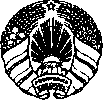 МАГІЛЁЎСКІ АБЛАСНЫ САВЕТ ДЭПУТАТАЎМОГИЛЕВСКИЙ ОБЛАСТНОЙ  СОВЕТ ДЕПУТАТОВКЛІМАВІЦКІ РАЁННЫСАВЕТ ДЭПУТАТАЎКЛИМОВИЧСКИЙ РАЙОННЫЙ СОВЕТ ДЕПУТАТОВРАШЭННЕРЕШЕНИЕ23 февраля 2022 г. № 44-1г. Клімавічыг. Климовичи